Background & RationaleThe political crisis and conflict in South has been ongoing since 2013. The dynamic and multi-faceted nature of the South Sudanese displacement crisis has created significant challenges for humanitarian information management. Accessibility and security issues within South Sudan have impeded systematic data collection efforts, limiting the effectiveness of humanitarian planning and implementation, whilst displacement within and out of South Sudan remains highly dynamic, with 1.9 million South Sudanese internally displaced and 2 million seeking refuge in neighbouring countries. As the crisis continues to evolve, it is becoming increasingly important to fill information gaps in a systematic manner to promote a more effective humanitarian response.Since 2013, Unity State has been a major site of fighting between the South Sudanese government, aligned, and oppositional armed groups, with dire humanitarian consequences throughout the state.  Last year, famine was declared in parts of the state and, to date, more than 110,000 displaced persons remain under United Nations protection in the Bentiu Protection of Civilians (PoC) site in northern Unity.  Dozens of international and national NGOs are currently working to provide humanitarian relief and services; however, the distribution of partner presence and the local population’s access to services varies considerably across the state.Historically, relatively few NGO partners operate in Mayom County, compared to other northern and central Unity State counties.  The county’s relative stability since 2014 and diverse coping mechanisms have led partners to focus on other crisis areas.  In recent months, however, partners are increasingly interested in beginning more long-term development projects and service provision in the county, precisely because of its perceived stability.  At the same, surprisingly, access to food has reportedly decreased dramatically (and unseasonably) in the county.  Only 8% of assessed settlements in Mayom reported adequate access to food in January 2018, compared to 86% in September 2017 and 83% in January of last year (2017).  Preliminary research suggests that flooding in some areas, a lack of rain generally, cattle raid in the north, and the continued aftermath of serious cattle disease a couple years prior may all be contributing factors to deteriorating food security.  All combined, the county may be experiencing a crisis even as partners ramp up for more long-term development.  This product has two aims.  First, it will provide partners interested in working in Mayom with important context on food security and livelihoods in the county, including explantations of typical livelihood profiles, coping mechanisms, and recent shocks.  Second, it addresses partners’ specific interest in access to services throughout the county.  Research ObjectivesProvide an overview of population, displacement, and protection patterns within Mayom County.Assess changes in food access and livelihood strategies in Mayom County for the ongoing dry season (December 2017 to February 2018).Assess current levels of access to basic services and map partner presence and activities in the county.Research QuestionsWhat are the general population, displacement, and protection patterns in Mayom County?How has access to food evolved in Mayom County from December 2017 to February 2018?What are the shocks and drivers that impacted access to food and livelihoods in Mayom County over this period? What is the reported level of access to basic services? What activities are partners engaging in in the county?OutputSections on population and displacements, food security and livelihoods (typical livelihood profile, shocks, vulnerability, coping strategies, current food availability), and access to services (WASH, health, education, and partner presence).Interspersed graphics:  Small maps of access to food and services.  Additional maps of reported flooding and partner activities, if possible.  Charts of reported main sources of food, livelihood-based coping strategies, consumption-based coping strategies, protection concerns, education availability, health availability, and borehole usage.  Graph of reported access to food and services, compared to other northern Unity State counties (Rubkona, Guit, Koch).Methodology:Methodology will involve primary and secondary data collection collected remotely by the REACH team in Bentiu PoC. The following data will be collected:Area of Knowledge (AoK) data, December 2017 – February 2018. For the past three months, REACH enumerators have continued the AoK data collection process from Bentiu PoC.  Enumerators interview key informants (KIs) who have sufficient and recent information about an area outside of the camp – i.e. they have recently arrived at the PoC, have recently visited, or have had remote contact with someone in the area.  AoK data is collected on multiple sectors.   In December 2017, REACH enumerators conducted 32 interviews on 23 unique settlements in Mayom; in January 2018, 28 interviews on 26 settlements; and in February, 29 interviews on 27 settlements, for a total of 89 interviews total of KIs with information on Mayom County. (secondary)  Interview with partners operating in Mayom County.  Semi-structured interviews will be held with all INGO and NNGO partners engaged in a “Beyond Bentiu Response” activity in Mayom County.  In person interviews for those working from the Bentiu PoC and remotely for those based in Mayom.  (primary)  Focus Group Discussions.  Four focus group discussions (FGDs) will be held with KIs in Bentiu PoC who have sufficient and recent information about Mayom County.  Two FGD will focus on food security and livelihoods (including shocks) and two on displacement mapping. (primary)  Data Analysis PlanQuantitative information presented in this product will derive from AoK indicators related to population demographics, displacement, protection, food security, livelihoods (strategies and coping mechanisms), and access to basic services (education, health, and WASH).  Please refer to the annex for complete AoK Quantitative Tool and linked analysis plan. Partner interviews.   A representative from all INGO and NNGOs working in Mayom will be interviewed (20-30 min), using the semi-structured format.  Please refer to the annex for complete Partner Interview tool and linked analysis plan.  Interviews will be translated and reported qualitatively.Focus Group Discussions:  FSL, Displacement Mapping, and Services.  Please refer to the annex for the three AoK Qualitative Tools and linked analysis plans.  Interviews will be translated and reported qualitatively.Data will be reported at two levels:  (1) at the county level, following standard REACH South Sudan AoK aggregation and reporting methods (validated independently) and (2) at the subcounty, or hexagon, level, where sufficient data exists.Sub-County Areas, or Hexmaps.  REACH South Sudan reports on areas smaller than a county using hexmaps.  10 km tall hexagons are projected onto space using GIS.  Mayom County includes a total of 58 analytical hexagons (see Map 1).  As a REACH South Sudan standard, products only report on hexagons that have at least three KI interviews from two different settlements.  Significant portions of Mayom county are sparsely populate, meaning REACH can theoretically only report on 30 of the 58 analytical hexagons in the county (see Map 1, red and organge lines demarcate disqualified areas).  12 of these hexagons are sparsely populated, with only 2 to 4 settlements, making reporting difficult (see Map 1, yellow and green lines).  Using December 2017, January 2018, and February 2018 data, there is sufficient data to report on 15 of the remaining 18 hexagons, including the major population centers in Mayom County (see map 2).Map 1:  Hexagons, Mayom County	 Map 2:  Settlements, Mayom County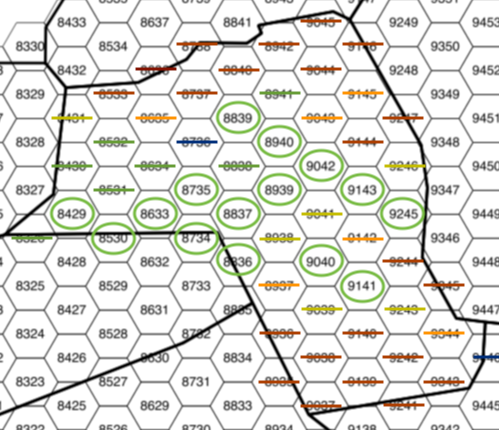 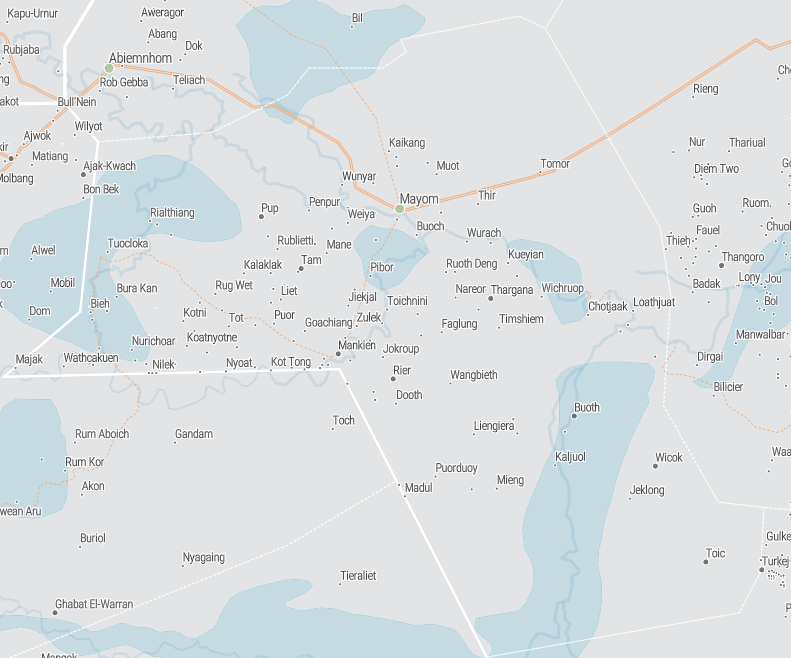 Green circle:  covered, more than three interviews, spanning more than 2 settlements (15)Red lines:  no settlements exist in hexagon, cannot cover (22)Orange lines:  only one settlement exists in hexagon, cannot cover (6)Yellow lines:  only 2 settlements exist in hexagon, low densisty area, could cover but would be extremely difficult, insufficient interviews in this period (6)Green lines:  3-4 settlements exist in hexagon, low density area, could cover but would be difficult, insufficient interviews in period (6)Blue lines:  5 or more settlements in hexagon, medium density, could cover but insufficient interviews in this period (2)Management arrangements and work planRoles and responsibilitiesREACH Assessment OfficerDevelop research design, methodology, work plan, and data analysis plan;Overseeing data collection (AoK and FGD) and conduct the data analysis;Create the product as a result of the assessment.Field CoordinatorAssist with organising, translating and facilitating FGDs, semi-structured interviews;Recruit and monitor casual workers for conducting AoK survey, with assistance from the AO.Work planRisks & AssumptionsDissemination PlanOnce the product has been made and validated, the output shall be disseminated to members of the Bentiu NGO Coordination Group and through the national office in Juba to other national/international partners and working groups. The findings can also be disseminated through the REACH mailing list and bit links. The product shall be publicly available on the REACH Resource Centre and posted on ReliefWeb.Documentation PlanMethodology NoteAnalysis PlanCleaned dataset and transcripts from FGDs and interviews.ANNEX 1:  Data Analysis PlansSouth Sudan AoK Survey, Analysis plan for structured multi-sector survey (validated separately)Analysis plan for semi-structured displacement mapping Analysis plan for semi-structured food security and livelihoods mapping 
Analysis plan for partner interviews ANNEX 2:  Qualitative ToolsFocus Group Discussion ToolsA:  Displacement mapping fgd toolModerator Name:                                                                                Assistant Moderator Name:Focus Group Name/Code:                                                                 Started at                                        Completed at                  Facilitator’s welcome, introduction and instructions to participants [5 minutes]Introductory note [2 minutes]Welcome and thank you for volunteering to take part in this focus group discussion about the current crisis in South Sudan, which is about a better understanding of community and settlements in your country of origin. You have been asked to participate as your point of view and knowledge about your community situation and current needs will be used to inform response strategy and planning. I appreciate your time.Please note that this meeting does not have any impact on whether you or your family receives assistance. These discussions are only meant to better understanding how you, your household, and the community perceive the situation in your villages of originAnonymity:  I would like to assure you that the discussion will be anonymous. I and the other focus group participants would appreciate it if you would refrain from discussing the comments of other group members outside the focus group. If there are any questions or discussions that you do not wish to answer or participate in, you do not have to do so; however please try to answer and be as involved as possible.The discussion will take no more than one hour. We are asking for your ration card number because we might want to contact you again to know how things have changed in your home communities several weeks of months after this focus group discussion.Ground rules [2 minutes]The most important rule is that only one person speaks at a time. There may be a temptation to jump in when someone is talking but please wait until they have finished.There are no right or wrong answersYou do not have to speak in any particular orderWhen you do have something to say, please do so. There are many of you in the group and it is important that I obtain the views of each of youYou do not have to agree with the views of other people in the group you can say that.Does anyone have any questions?  (answers). OK, let’s beginQuestioning RouteINSTRUCTIONS TO MODERATORS[Questions to participants: these are the questions that should be read and communicated to the participants. If there are some specific vocabulary which may be unclear, do not hesitate to provide a definition for the purpose of the exercise.Probing questions: Probes and clarifying questions are an important part of interviewing and have two main purposes: 1) To help clarify what an interview respondent has said and 2) To help get more detailed information on topics of interest. Probes allow the interview respondent to provide more than just a one-sentence answer to the questions you ask. Do not read probing questions together with the questions to participants. Use or adapt them if necessaryQuestions to Participants: (Engagement question)INTRODUCE PARTICIPANTS TO THE MAP – show them where we are now, and the area of interest on the map. Show them major towns in the region so they understand the map. Exercise to build participant familiarity with the map: Through showing them key roads, towns etc, work with each participant to identify their home town on the map. Circle each participants home town/village on the map, if the settlement name doesn’t exist, identify approximately where the village/town is and circle with the name. This helps participants orientate themselves to the map and ensures a reference point for discussions. Note on using map: Wherever possible during the discussion mark details on the map, aka original homes prior to displacement, where people moved to, where was the fighting etc. Have people recently left [AREA OF INTEREST]?  If so, why?If violence, when? Was it a threat of violence, or did fighting suddenly start? Where is the violence expected to move to? To what geographic scale was the fighting (limited to one town or a larger region)?If lack of resources, why? What happened to mean resources were no longer available? What was the geographic scale of the lack of resources, the entire map or a specific sub-section? What was the original population of [AREA OF INTEREST]? Approximately how many people have left?Approximately how many people remain?Host community (approx. numbers)IDPs? (approx. numbers)Where did people go to?  [Please find this on the map]Did everyone go to the same location? If not, please identify other directions people fled to?Did people go to one location and stay there or were their multiple phases of their journey, if so ask them about this, where did they originally go, how long did they stay there?where did they go next?What routes did people take (ask them to draw this on the map)?Were there any challenges on these routes, please ask them to specify and whereHow did they travel (on foot, car, bicycle)? How much did it cost?Why did they come to/stay in this particular location? Were there other locations that they could have gone to? Is not, why did they come here?Are they free to move?Do they intend to stay here in this location? Is so, why? If not, where do they plan to go?If they came here, is this a temporary move or a permanent one?Are they free to move?Do they personally expect to visit (temporarily or permanently) their homeland again? If so, why? Under what conditions would go back with their families permanently back to their homeland?How would they know if these conditions are in place?Do they expect these conditions to happen?B:  Food security and livelihoods fgd toolSame intro and conclusion as Annex 4, only question route listed belowIn a normal year, how does the community feed itself/obtain food or money to buy food? What are the common ways households feed themselves in this area (area however defined)” [Probing Questions]What are the primary crops your household relies on to access food? When do you normally have access to these crops as a food source?What animals do the family own? Who looks after them? Are the animals nearby or further away? When does the household use these animals to seek food? How does the household rely on fishing and hunting, who engages in this activity? When does the household normally engage in this activity?How does the household rely on wild foods? When does this normally occur? Who in the household collects wild foods and how?How does the household seek financial resources? (tea shops, casual labour, government salaries?) Who in the household seek these financial resources? Where are they?Have members of the family been sent somewhere further away to seek resources for the family?What activities are they engaging in? (livestock herding, seeking work in urban centres, sought resources in another country)In the last month, how have these activities changed? Are any of these activities no longer available? (this includes “normal seasonal changes” and also large changes to the context (aka fighting, flooding etc) Why are these activities no longer available?[Probing Questions]Probe on how the following activities have changed (if applicable):CropsLivestock managementFishing and huntingWild food gatheringIncome generation activitiesMigration patternsBased on the previous discussion of your ability to access to resources to meet your families food needs, how would you present quality of life (e.g. very good, good, neutral, bad, very bad)?Note to facilitator: Remind participants that the determination of this rating should be based on availability of resources to meet household needs.[Probing Questions]Has your present quality of life improved or worsened over the last month?Why has your quality of life improved/worsened? When did it become worse/better?Please mark on the map (state level) where access to resources is good and where access to resources is limited and explain why for each point. [Probing Questions] [Participatory Mapping] Direct participants to the map and ask participants to mark the following:Where on the map would you say quality of life is bad? [red marker shaded]Where on the map would you say quality of life is good? [green marker shaded]Please explain why you think that different areas have different levels of quality of life?Stage 2: RISK RESILIENCE AND MITIGATION [20 minutes]Thinking back to a time when your family had insufficient food or a lack of resources to buy food, what are the usual activities your family adopt to seek additional resources or changing the use of existing resources to meet your families food needs? [Probing questions] Are residents in your settlement of knowledge currently able to use these strategies to cope with a lack of resources?If not, why are they unable?Have the strategies used by residents in your settlement of knowledge to cope with a lack of resources recently changed?[Probing questions] If these strategies have recently changed, what strategies are you now using?Why have these strategies recently become unavailable?Do families in your settlement rely on social, family networks, neighbours and friends to share resources and receive support when facing food or resource shortages?[Probing questions] Could you please describe how these networks of support work?Are these networks of support still functioning?If not, why not?If not, since when have these support networks ceased to function?Partner InterviewsD: Partner Presence and Service Provision, [County of Interest]Date:  	Partner: Location:  	Interviewee:  Interviewer:  	Position:  Introduction[Provide background on why REACH is researching this county and to what final product this interview will eventually contribute.]For example:  Historically, relatively few NGO partners operate in Mayom County, compared to other counties in Unity State.  The county’s relative stability since 2014 and diverse coping mechanisms have allowed partners to focus on other crisis areas.  In recent months, however, partners have expressed increasingly interest in beginning more long-term development projects and service provision in the county, precisely because of its perceived stability.At the same, surprisingly, according to REACH’s Assessment of H2R areas (explain AoK briefly) reported access to food has reportedly decreased dramatically (and unseasonably) in the county.  Only 8% of assessed settlements in Mayom reported adequate access to food in Jan 2018, compared to 83% in January of last year (2017).  Preliminary research suggests that flooding in some areas and cattle raiding in the north may be contributing factors to deteriorating food security.  All combined, the county may be experiencing a crisis even as partners ramp up for long-term development. To better understand FSL trends in Mayom but also see how displacement and service access are linked to this, REACH is currently doing a Mayom county assessment. This discussion is designed to understand the work that partners are already doing in Mayom, the challenges and opportunities for working in the county, and any service gaps.  Information provided will be combined with three months of survey research and focus group discussions with key informants with knowledge of Mayom in Bentiu PoC.  The end product will map food security, livelihood dynamics, and access to services for partners interested in working in Mayom in the future and will of course be available to you.Anonymity:  I would like to assure you that the discussion will be anonymous. Unless otherwise requested, findings from this discussion will be referred to as “humanitarian KIs/partners operating in Mayom”. REACH will not directly quote anything said or files shared, without the expressed permission of your organization. The discussion will take no more than 30 minutes. QuestionsWhat activities / programs is your organization currently undertaking in [COUNTY OF INTEREST]? Probes:  Since when? Permanently or mobile? How frequently? At what scale?  Map locations.Who are the beneficiaries?Probes:  Where are they from?  How many?  How targeted?  What is the (assumed) geographic reach?  Any beneficiaries beyond physical distribution/program site?  Map locations.How and why was the decision made to work in [COUNTY OF INTEREST]?Probes:  Conducted an assessment? What did it find? What was the understood need and/or opportunity? Can you share the report?What challenges have you experienced in working in [COUNTY OF INTEREST]?Probes:  Security? Access? Need? Partnerships? Lack of information? Map locations.What is your assessment of service gaps in [COUNTY OF INTEREST], broadly?Probes:  Is there a need to scale up the provision of NGO’s activities/program? If yes, what sectors and type of programming specifically? Where?  Are there specific communities or population groups (i.e. IDPs) whose needs are not being met? What challenges might humanitarian actors expect in scaling up such activities? Map locations.What is your assessment of opportunities for longer-term programming in Mayom? Probes:  What sectors and type of programming?  Where?  Who are the beneficiaries?  Can you elaborate on why this is a good opportunity?  What is the potential impact? Wrap up:  Is there anything else that I need to understand to really understand your NGO’s work in [COUNTY OF INTEREST], or the general status of service provision?  Does your organization have any assessments on the county or reports on your actions there that you can share with me (on background, not for quotation)?Thank you for participating in this discussion.  Your organization’s experiences working [COUNTY OF INTEREST] are invaluable to understanding potential challenges and opportunities for partners operating in Mayom.  If you have any further questions or comments, you can reach me at [CONTACT INFORMATION].ANNEX 2:  Quantitative ToolsArea of Knowledge (AoK) Multi-Sector Quantitative Survey ToolDocumentation KeyTable of ContentsA. Enumerator InfoB. Key Informant InfoE. Displacement for new arrivalsD. Area of knowledgeF. Populationf1. Local communityf2. IDPsf3. ReturneesG. Food SecurityL. LivelihoodsH. DeathI. Health ServicesN. ProtectionJ. ShelterK. Water and SanitationM. EducationR. Camp Coordination and Camp ManagementO. Land mines and unexploded ordnanceP. End of interviewQ. Final NoteHi my name is __. I work for REACH, an initiative of ACTED INGO. We are currently conducting a survey to understand remote locations that have little humanitarian access. We would like to know more about areas you have recently travelled to or receive information on, and what services are or are not available there. We also may ask you a few questions about yourself personally. The survey usually takes between 20 and 45 minutes to complete. Any information that you provide will be kept strictly confidential. This is voluntary and you can choose not to answer any or all of the questions if you want; you may also choose to quit at any point. However, we hope that you will participate since your views are important. Responses are not directly tied to any form of humanitarian assistance and answers given in this interview will not directly affect any status as a beneficiary or non-beneficiary. Do you have any questions? May I begin now?A Enumerator Info1. Enumerator ID Numbername: enumerator_idselect one:1 - 302. How are you (Enumerator) assessing the settlement?name: type_visitselect one:remote: (For all normal cases) - I'm assessing the settlement remotely through KIdirect: (field visits) - I'm in the settlement assessing itphone: Phone calls3. Are you in an IDP/PoC Site?name: idp_siterelevant: type_visit = remoteselect one:yes: Yesno: No4. Please specify the IDP site:name: idp_site_specificrelevant: idp_site = yesselect one:List of IDP sites5. What state is the location in?name: location_staterelevant: idp_site = no select one:List of statesoutside_ssd: Outside of South Sudan6. What county is the location in?name: location_countyrelevant: idp_site = no select one:List of counties7. What settlement is your current location?name: location_settlementrelevant: idp_site = no and location_state =/= outside_ssdselect one:List of settlements8. Please specify other settlement:name: location_settlement_otherrelevant: idp_site = no and location_settlement = othertext9. Please specify which country outside of South Sudan:name: location_outside_ssdrelevant: location_state = outside_ssd select one:uga: Ugandaken: Kenyaeth: Ethiopiasud: Sudancar: Central African Republicdrc: Democratic Republic of the Congoother: OtherB Key Informant Info1. What is the gender of the interviewee?name: ki_genderselect one:male: Malefemale: Female2. What is your age?name: ki_ageconstraint: 15 < ki_age < 126integer3. What is your current displacement status?name: disp_statusrelevant: type_visit = remoteselect one:idp: IDP (person coming from a different settlement)refugee: Refugee (person coming outside South Sudan)returnee: Returnee (person displaced elsewhere in South Sudan or outside of the country and now is returned)host_community: Local community/ non-displaced person4. Are you returning from outside South Sudan?name: ki_outside_ssdrelevant: disp_status = returneeselect one:yes: Yesno: No5. Which country are you returning from?name: ki_countryrelevant: ki_outside_ssd = yesselect one:uga: Ugandaken: Kenyaeth: Ethiopiasud: Sudancar: Central African Republicdrc: Democratic Republic of the Congoother: Other6. When did you return?name: ki_time_arrivedrelevant: ki_outside_ssd = yesselect one:february_2018: February 2018january_2018: January 2018december_2017: December 2017november_2017: November 2017october_2017: October 2017september_2017: September 2017august_2017: August 2017july_2017: July 2017june_2017: June 2017may_2017: May 2017april_2017: April 2017march_2017: March 2017february_2017: February 2017january_2017: January 20172016: 20162015: 20152014: 20142013: 2013 or before7. Did you arrive as a resident for the first time at this site within the last month?name: newarrivalrelevant: disp_status =/= host_communityselect one:yes: Yesno: NoE Displacement for new arrivalsYou will now be asked about how you were displaced during the conflict. The questions will focus on how and why you came to ${idp_site_specific} ${location_settlement} from your most recent displacement location.group relevant: newarrival = yes1. What state were you in, when you were most recently displaced?name: disp_stateselect one:List of states2. What county were you in, when you were most recently displaced?name: disp_countyselect one:List of counties3. When were you most recently displaced from that location?name: how_long_displacedselect one:february_2018: February 2018january_2018: January 2018december_2017: December 2017november_2017: November 2017october_2017: October 2017september_2017: September 2017august_2017: August 2017july_2017: July 2017june_2017: June 2017may_2017: May 2017april_2017: April 2017march_2017: March 2017february_2017: February 2017january_2017: January 20172016: 20162015: 20152014: 20142013: 2013 or before4. What is the main reason that you left ${disp_county}?name: disp_why_reason_1select one:reas_lack_securty: Lack of security (killing, rape, fighting)reas_lack_health: Lack of health servicesreas_lack_educ: Lack of education servicesreas_lack_food: Lack of foodreas_lack_shelter: Lack of shelterreas_lack_water: Lack of waterreas_far_family: Far from the familyreas_job: No jobreas_frictions: Tensions with host communitycattle_raid: Cattle raidingdisease_outbreak: Disease outbreaknone: No reasonother: Otherdontknow: I don't know or don’t want to answer5. What is the main reason you chose to come to ${idp_site_specific} ${location_settlement} or the surrounding area?name: dest_loc_why_reason1select one:security: Securityhealth_ser: Presence of health serviceseduc_ser: Presence of education servicesfood_dist: Presence of food distributionlocal_food: Availability of local foodshelter: Presence of shelterwater: Presence of waterjob: Presence of jobsfamily: Joining my familyno_reason: No reasonsother: Otherdontknow: I don't know or don’t want to answer6. How long do you and your family intend to remain in ${idp_site_specific} ${location_settlement} or the surrounding area?name: dest_loc_intentionselect one:less_2w: Less than 2 weeks2w_1m: 2 weeks – less than 1 month1m_3m: 1 month – less than 3 months3m_6m: 3 months – less than 6 months6m_more: More than 6 monthsdontknow: I don't know or don’t want to answerD Area of KnowledgeYou mentioned that you have information about an area in South Sudan. You will now be asked about this location.1. What state is the location in?name: info_stateselect one:List of states2. What county is the location in?name: info_countyselect one:List of counties3. What settlement is the location in?name: info_settlementselect one:List of settlements4. Please specify other settlement:name: info_settlement_otherrelevant: info_settlement = othertext5. In the last month, what is the estimated size of ${info_settlement} in terms of number of people?name: info_sizeselect one:1_50: 1 - 5051_100: 51 – 100101_500: 101 – 500501_1000: 501 – 10001001_plus: 1001+dontknow: I don't know or don’t want to answer6. How do you have knowledge about ${info_settlement}?name: type_contactrelevant: type_visit = remoteselect one:remote_contact: I have contact with a person or persons living in villagedirect_contact: I have recently visited the area7. When was the last time you have been in ${info_settlement}?name: last_visitrelevant: type_contact = direct_contact and type_visit = remoteselect one:within_last_month: I have been to the site within the last monthmore_than_one_month: I have been to the the site more than a month ago8. How is the person or persons contacted remotely?name: remotely_howsub-group: d1. (Remote contact)sub-group relevant: type_contact = remote_contact and type_visit = remoteselect multiple:m_phone: Mobile phones_phone: Satellite phone (Thuraya)internet: Computer internetmob_app: Mobile phone app (Whatsapp, etc.)radio: HF or VHF Radioother: Otherdontknow: I don't know or don’t want to answer9. When was the last time this person or persons was contacted?name: last_contactsub-group: d1. (Remote contact)sub-group relevant: type_contact = remote_contact and type_visit = remoteselect one:within_last_month: Last contacted the person or persons within a monthmore_than_one_month: Last contacted the person or persons more than a month agoF Populationgroup relevant: last_visit = within_last_month or last_contact = within_last_month or type_visit = phone or type_visit = directf1 Local communityYou will now be asked information about the local community living in ${info_settlement}, and have never been displaced outside of ${info_settlement} during the crisis.1. Are there still members of the local community living in ${info_settlement}?name: hc_nowselect one:yes: Yesno: Nodontknow: I don't know or don’t want to answer2. In the last month, what proportion of the population REMAINS in ${info_settlement}?name: hc_remain_percsub-group: f1. (local community in ${info_settlement})sub-group relevant: hc_now = yesselect one:none: Noneless_than_50: Less than half50: Halfmore_than_fifty: More than halfall: Alldontknow: I don't know or don’t want to answer3. Where is the largest proportion of the local community living in ${info_settlement}?name: hc_locationsub-group: f1. (local community in ${info_settlement})sub-group relevant: hc_now = yesselect one:own_home: Their own homesother_home: Another home in the same villagecommunity_bldg: Community buildings (church, school, hospital, abandoned structure)bush: Away from their homes in the bush / swamp / forest / hillsdontknow: I don't know or don’t want to answerother: Other4. What is the gender ratio for remaining local community members in ${info_settlement}?name: hc_sexsub-group: f1. (local community in ${info_settlement})sub-group relevant: hc_now = yesselect one:all_women: All/ almost all womenmore_women: More women than menequal: About equalmore_men: More men than womenall_men: All/ almost all mendontknow: I don't know or don’t want to answer5. What is the age ratio for remaining local community members in ${info_settlement}?name: hc_agesub-group: f1. (local community in ${info_settlement})sub-group relevant: hc_now = yesselect one:elderly: Mostly older peopleall_adults: All/ almost all adultsmore_adults: More adults than childrenequal: About the same number of children and adultsmore_kids: More children than adultsall_kids: All/ almost all childrendontknow: I don't know or don’t want to answerf2 IDPsYou will now be asked information about any IDPs living in ${info_settlement}. An IDP is a person coming from a different settlement.1. Are there any IDPs in ${info_settlement}?name: idp_nowselect one:yes: Yesno: Nodontknow: I don't know or don’t want to answer2. Approximately when did the most recent IDPs arrive in ${info_settlement}?name: idp_time_arrivesub-group: f2. (IDPs Living in ${info_settlement})sub-group relevant: idp_now = yesselect one:february_2018: February 2018january_2018: January 2018december_2017: December 2017november_2017: November 2017october_2017: October 2017september_2017: September 2017august_2017: August 2017july_2017: July 2017june_2017: June 2017may_2017: May 2017april_2017: April 2017march_2017: March 2017february_2017: February 2017january_2017: January 20172016: 20162015: 20152014: 20142013: 2013 or before3. What proportion of the population in ${info_settlement} consist of IDPs?name: idp_percsub-group: f2. (IDPs Living in ${info_settlement})sub-group relevant: idp_now = yesselect one:none: Noneless_than_50: Less than half50: Halfmore_than_fifty: More than halfall: Alldontknow: I don't know or don’t want to answer4. Where is the largest proportion of IDPs living?name: idp_locationsub-group: f2. (IDPs Living in ${info_settlement})sub-group relevant: idp_now = yesselect one:poc: PoCspont_settle: In a spontaneous settlementhost_com: With the host communitycommunity_bldg: Community buildings (church, school, hospital, abandoned structure)bush: In the bushdontknow: I don't know or don’t want to answerother: Other4. What is the gender ratio of IDPs in ${info_settlement}?name: idp_sexsub-group: f2. (IDPs Living in ${info_settlement})sub-group relevant: idp_now = yesselect one:all_women: All/ almost all womenmore_women: More women than menequal: About equalmore_men: More men than womenall_men: All/ almost all mendontknow: I don't know or don’t want to answer5. What is the age ratio of IDPs in ${info_settlement}?name: idp_agesub-group: f2. (IDPs Living in ${info_settlement})sub-group relevant: idp_now = yesselect one:elderly: Mostly older peopleall_adults: All/ almost all adultsmore_adults: More adults than childrenequal: About the same number of children and adultsmore_kids: More children than adultsall_kids: All/ almost all childrendontknow: I don't know or don’t want to answer6. Do you know where the majority of IDPs in ${info_settlement} come from?name: idp_sourcesub-group: f2. (IDPs Living in ${info_settlement})sub-group relevant: idp_now = yesselect one:yes: Yesno: Nodontknow: I don't know or don’t want to answer7. What state are the IDPs mainly from?name: idp_source_statesub-group: f2. (IDPs Living in ${info_settlement})sub-group relevant: idp_now = yesrelevant: idp_source = yesselect one:List of states8. What county are the IDPs mainly from?name: idp_source_countysub-group: f2. (IDPs Living in ${info_settlement})sub-group relevant: idp_now = yesrelevant: idp_source = yesselect one:List of counties9. Do you know how long do most IDPs living in ${info_settlement} intend to remain?name: idp_intentionsub-group: f2. (IDPs Living in ${info_settlement})sub-group relevant: idp_now = yesselect one:less_2w: Less than 2 weeks2w_1m: 2 weeks – less than 1 month1m_3m: 1 month – less than 3 months3m_6m: 3 months – less than 6 months6m_more: More than 6 monthsdontknow: I don't know or don’t want to answer10. Are most IDPs in ${info_settlement} reciveing food, NFIs, or shelter from the local community or an NGO?name: idp_supportedsub-group: f2. (IDPs Living in ${info_settlement})sub-group relevant: idp_now = yesselect one:yes: Yesno: Nodontknow: I don't know or don’t want to answerf3 ReturneesYou will now be asked information about any local community from ${info_settlement}, that was displaced elsewhere in South Sudan or outside of the country and now is returned to ${info_settlement}.1. Have any local community returned to ${info_settlement} after being displaced in another area?name: hcdisp_nowselect one:yes: Yesno: Nodontknow: I don't know or don’t want to answer2. Approximately when did they return to ${info_settlement}?name: returnee_time_arrivedsub-group: f3. (local community that have Returned to ${info_settlement})sub-group relevant: hcdisp_now = yesselect one:february_2018: February 2018january_2018: January 2018december_2017: December 2017november_2017: November 2017october_2017: October 2017september_2017: September 2017august_2017: August 2017july_2017: July 2017june_2017: June 2017may_2017: May 2017april_2017: April 2017march_2017: March 2017february_2017: February 2017january_2017: January 20172016: 20162015: 20152014: 20142013: 2013 or beforeOutside of groups f1, f2, f31. How has the arrival of new population had any impact on the ability to access enough food in ${info_settlement}?name: shock_arrivalrelevant: hcdisp_now = yes or idp_now = yesselect one:no_impact: No impact on access to foodimpact_small: small impactimpact_large: large impactdontknow: I don't know or don’t want to answerG Food SecurityYou will now be asked about food security conditions in ${info_settlement} now. Please be as detailed as possible.group relevant: last_visit = within_last_month or last_contact = within_last_month or type_visit = phone or type_visit = direct1. Are people currently able to access enough food in ${info_settlement}?name: food_nowselect one:yes: Yesno: Nodontknow: I don't know or don’t want to answer2. What is the main reason why people can't access enough food in ${info_settlement}?name: food_no_reason1relevant: food_now = noselect one:unsafe: Unsafe to access landlack_land: There is not enough cultivation landcrops_destroyed_flood: Crops have been destroyed by floodingcrops_destroyed_pests: Crops have been destroyed by pestslack_rain: Lack of rain has reduced previous harvestcrops_destroyed_fight: Crops have been destroyed by conflictdisrupt_displace: Cultivation disrupted by displacementgrow_short: Growing season was too shortcrops_stolen: Crops have been stolenno_livestock: No livestockfood_dist_stop: Food distribution no longer occursno_market: No functioning markethigh_prices: Prices too high to buy foodno_nets: Lack of fishing netsnothing: No reasondontknow: I don't know or don’t want to answerother: Other3. How bad is the hunger because people are not able to access enough food in ${info_settlement}?name: shock_hungerrelevant: food_now = noselect one:no_hunger: Almost no hungerhunger_small: Hunger is small, strategies are available to cope with the reduced access to foodhunger_severe: Hunger is bad, limited options to cope with the reduced access to foodhunger_worst: Hunger is the worst it can be, all over the settlement, and causing many deathsdontknow: I don't know or don’t want to answer4. In the last month, what types of food were regularly eaten in ${info_settlement}?name: food_now_typeselect multiple:Main_staples: Cereals & roots (sorghum, maize, millet, rice, bread, porridge, cassava)Meat: Meat and eggsMilk_Diary: Milk and dairy (e.g. milk, cheese)dontknow: I don't know or don’t want to answer5. What is the main source of food in ${info_settlement} now?name: food_sourceselect one:cultivated: Own production (cultivated)livestock: Own production (livestock)forage: Foraged for wild foodsfishing_hunting: Fishing / Huntingbought: Bought with cashbarter: Exchange goods for goods (bartering)family_friends: Given by family, friends, or other local peoplengo: Humanitarian assistancegovt: Government food distributionffa_cfa: Food / Cash for worknothing: Nothingdontknow: I don't know or don’t want to answerother: Other6. How often are wild foods eaten as part of a main meal in ${info_settlement}?name: food_wild_proportionselect one:all_time: Almost all the timesometime: Sometimesnever: Almost neverdontknow: I don't know or don’t want to answer7. Are wild foods consumed in ${info_settlement} making people sick?name: food_wild_emergencyselect one:yes: Yesno: Nodontknow: I don't know or don’t want to answer8. On average (normally), how many meals did families consume per day in ${info_settlement}?name: meals_numberselect one:Less_than_1: Less than 11: 12: 23: 33_plus: 3+dontknow: I don’t know/ I don’t want to answer9. What strategies have people in ${info_settlement} used to cope with a lack of food or money to buy food? (read options out loud)name: food_coping_comsumptionselect multiple:less_expensive_food: Rely on less preferred and less expensive food (i.e. cheaper, lower quality food)limit_meal_size: Limit portion sizes at meal timesonly_children_eat: Adults do not eat so children can eatreduce_meals: Reduce number of meals eaten in a dayskip_days: Skip entire days without eatingnone: Noneother: Otherdontknow: I don't know or don’t want to answer10. Has any of the population in ${info_settlement} received food assistance (general food distribution/ food for work/ cash for work) in the last three months?name: food_distrselect one:yes: Yesno: Nodontknow: I don't know or don’t want to answer11. In the last month, was the community expecting a distribution of food assistance that did not occur for any reason?name: food_distr_notselect one:yes: Yesno: Nodontknow: I don't know or don’t want to answer12. Is there currently a functioning market that you can physically access FROM ${info_settlement}?name: market_nowselect one:yes: Yesno: Nodontknow: I don't know or don’t want to answer13. Has there been an increase in the price of CERIALS (sorghum, maize, millet, etc) over the past month in ${info_settlement}?name: cerial_price_increaserelevant: market_now = yesselect one:yes: Yesno: Nodontknow: I don't know or don’t want to answer14. How has the increase in cerial price in the last month affected the ability of people to access enough food in ${info_settlement}?name: shock_cerial_pricerelevant: cerial_price_increase = yesselect one:no_impact: No impact on access to foodimpact_small: small impactimpact_large: large impactdontknow: I don't know or don’t want to answerL LivelihoodsYou will now be asked about livelihoods conditions in ${info_settlement} now. Please be as detailed as possible.group relevant: last_visit = within_last_month or last_contact = within_last_month or type_visit = phone or type_visit = direct1. What strategies have people in ${info_settlement} used to cope with a lack of food or money to buy food? (read options out loud)name: food_coping_livelihoodsselect multiple:borrow_food: Borrow food or get help from a friend or relativeborrow_money: Purchase food with borrowed moneygather_wild_food: Gather wild foodconsume_seeds: Consume seed stock meant for next season or harvest crops that are not yet readysend_children_to_neighbors: Send children to eat with neighborshousehold_begs: Asking non-relatives for foodsell_home_assets: Sell home assetssell_livestock: Selling more livestock than usual for this time of yearslaughter_livestock: Slaughtering more cattle than normal for this time of yearhunting_fishing: More hunting or fishing than normal for this time of yearcattle_camps: Families moving to cattle / fishing camps more often than normaldisplacement_camp: Sending families out to displacement camps to recieve food aidnone: Noneother: Otherdontknow: I don't know or don’t want to answer2. Can everyone have physical access to land for cultivation in ${info_settlement}?name: land_availableselect one:yes: Yesno: Nodontknow: I don't know or don’t want to answer3. Is there access to enough seeds / tools / etc in ${info_settlement} now?name: ag_inputsselect one:yes: Yesno: Nodontknow: I don't know or don’t want to answer4. Are members of the community currently engaging in any of the following activities in ${info_settlement}? (read options out loud)name: current_activitiesselect multiple:Crops_for_cash: Crops for cashCrops_for_sustenance: Crops for sustenanceLivestock: LivestockFishing_hunting: Fishing or huntingCasual_labour: Casual labourSalaries: Earning salariesRemittances: Remittances (receiving money from relatives or friends outside of the settlement)poultry: Poultry (chicken)Other: Othernone: Nonedontknow: I don't know or don’t want to answer5. Are members of the community living in the settlement possessing or owning cattle either near ${info_settlement} or at pasture?name: cattle_possessionselect one:yes: Yesno: Nodontknow: I don't know or don’t want to answer6. Are members of the community currently able to physically access cattle in ${info_settlement} or at pasture?name: cattle_accessselect one:yes: Yesno: Nodontknow: I don't know or don’t want to answer7. In the last month, has there been a disease outbreak among livestock owned by the community in ${info_settlement}?name: livestock_diseaseselect one:yes: Yesno: Nodontknow: I don't know or don’t want to answer8. How have livestock disease outbreaks in the last month affected the ability of people to access enough food in ${info_settlement}?name: shock_livestockrelevant: livestock_disease = yesselect one:no_impact: No impact on access to foodimpact_small: small impactimpact_large: large impactdontknow: I don't know or don’t want to answerH Deathgroup relevant: last_visit = within_last_month or last_contact = within_last_month or type_visit = phone or type_visit = direct1. In the past month, what has been the main cause of death in ${info_settlement}?name: death_cause1select one:malaria_fever: Malaria / Fevercholera_diarrhea: Cholera / Diarrheahunger_malnutrition_kalazar: Hunger / Malnutritionkalazar: Kalazar conflict: Conflictnatural: Natural causes of death (e.g. old age)hiv_aids: HIV / AIDSother: Othernothing: Nothingdontknow: I don't know or don’t want to answer2. Have more people of any age died than normal in the last month in ${info_settlement}?name: mortality_increaseselect one:yes: Yesno: Nodontknow: I don't know or don’t want to answerI Health ServicesYou will now be asked about health conditions in ${info_settlement} now. Please be as detailed as possible.group relevant: last_visit = within_last_month or last_contact = within_last_month or type_visit = phone or type_visit = direct1. Are health care facilities providing services that you can physically access FROM ${info_settlement} now?name: health_nowselect one:yes: Yesno: Nodontknow: I don't know or don’t want to answer2. How long does it take by foot does it to get to a health facility from ${info_settlement}?name: health_distrelevant: health_now = yesselect one:under_30_minutes: Under 30 minutes30_minutes_1_hour: 30 minutes to less than 1 hour1_hour_half_day: One hour to less than half a dayhalf_day: Half a dayfull_day: More than half a daydontknow: I don't know or don’t want to answer3. What is the main reason that health facilities are not available in ${info_settlement}?name: health_no_reason1relevant: health_now = noselect one:never_there: There were never health facilities nearbyno_staff: There are no health care workers in the areano_drugs: There is no medicine availablesecurity: The area is too insecuredestroyed_viol: Facilites were destroyed by fightingdestroyed_nd: Facilities were destroyed by natural disaster (flood, fire, or other)too_distant: The facilities are too distantnothing: Nothingother: Otherdontknow: I don't know or don’t want to answer4. What health problem is most common in ${info_settlement}?name: health_problems1select one:malaria: Malariabreath_problem: Breathing problemsmalnutrition: Malnutritionwounds: Wounds from fightingdiarrhea: Diarrheastomachpain: Stomach painfever: Fevercholera: Cholerapneumonia: Pneumoniatyphoid: Typhoidtb: Tuberculosiskalazar: Kalazarskin_disease: Skin diseasebrucelosis: Brucelosischicken_pox: Chicken poxsyphilis: SyphilisAIDS_HIV: AIDS/HIVbilharzia: Bilharziahepatitis: Hepatitisanal_haemorrhage: Anal haemorrhage (Bowsir)nodding: Nodding diseasenone: No common health problemsother: Otherdontknow: I don't know or don’t want to answer5. How has ${health_problems1} affected the ability of people to access enough food to eat in ${info_settlement}?name: shock_healthconstraint: IF health_problems1 = malnutrition THEN shock_health =/= no_impactselect one:no_impact: No impact on access to foodimpact_small: small impactimpact_large: large impactdontknow: I don't know or don’t want to answer6. What health care items are most needed in ${info_settlement}? (select multiple)name: health_itemsselect multiple:ors: ORS (oral rehydration salts)drugs: Drugs/medicine (unspecified)malaria_drugs: Malaria drugsnutrition_supplements: Nutrition supplement suppliesfirst_aid: First aid kits (for wounds)none: Nothingdontknow: I don't know or don’t want to answerother: Other7. Are feeding programmes that provide Plumpy Sup, CSB++ or other nutrition items available in ${info_settlement}?name: supp_feedingselect one:yes: Yesno: Nodontknow: I don't know or don’t want to answerN ProtectionYou will now be asked about physical protection for individuals and the community in ${info_settlement} now. Please be as detailed as possible.group relevant: last_visit = within_last_month or last_contact = within_last_month or type_visit = phone or type_visit = direct1. To what extent do members of the community feel safe in ${info_settlement}?name: prot_feelselect one:all_time: Almost all the timesometime: Sometimesnever: Almost neverdontknow: I don't know or don’t want to answer2. In the last month, has there been an incidence of conflict in ${info_settlement} which has either killed a civilian or has damaged property?name: prot_incidenceselect one:yes: Yesno: Nodontknow: I don't know or don’t want to answer3. In the last month, has there been incidents of looting of property (where most property was stolen from one or more households) in ${info_settlement}?name: prot_lootingselect one:yes: Yesno: Nodontknow: I don't know or don’t want to answer4. How have these incidents affected the ability of people to access enough food to eat in ${info_settlement}?name: shock_protectionrelevant: prot_incidence = yes OR prot_looting = yesselect one:no_impact: No impact on access to foodhunger_small: Hunger is small, strategies are available to cope with the reduced access to foodhunger_severe: Hunger is bad, limited options to cope with the reduced access to foodhunger_worst: Hunger is is the worst it can be, all over the settlement, and causing many deathsdontknow: I don't know or don’t want to answer5. What is the main safety concern for (women / men / girls / boys) in ${info_settlement} now?name: prot_women_concern, prot_men_concern, prot_girls_concern, prot_boys_concernselect one:kill_inj_same: Killing/injury same tribekill_inj_oth: Killing/injury other tribesex_viol: Sexual violenceabduct: Abductionforced_recruit: Forced recruitmentlooting: Looting/criminalitycattle_raid: Cattle raidsfamily_sep: Family separationearly_marr: Early/forced marriagedom_viol: Domestic violenceharass: Harassment to disclose informationneighbors: Violence between neighboursnone: No issuedontknow: I don't know or don’t want to answerother: Other6. In the last month, have there been children with no caretaker or relative looking after them living in ${info_settlement}?name: prot_unaccompaniedselect one:yes: Yesno: Nodontknow: I don't know or don’t want to answer7. How are the current relations between IDPs/refugees/returnees and the local community in ${info_settlement}?name: comm_relationsrelevant: idp_now = yesselect one:very_good: Very Goodgood: Goodneutral: Neutralpoor: Poorvery_poor: Very poordontknow: I don't know or don’t want to answerJ ShelterYou will now be asked about shelter conditions in ${info_settlement} now. Questions will be asked about shelter for local community and IDPs. Please be as detailed as possible.group relevant: last_visit = within_last_month or last_contact = within_last_month or type_visit = phone or type_visit = direct1. What is the main shelter type currently used by the local community in ${info_settlement}?name: hc_shelter_type1sub-group: j1. (Recent local community Shelter Conditions)sub-group relevant: hc_now = yesselect one:permanent: Permanent structure (e.g. brick, metal roof)tukul: Tukulrakooba: Rakoobatent: Tentimprovised: Improvised shelter (plastic sheet and other materials)abandoned: Abandoned buildingcommunity_bldg: Community building (church, school, hospital, abandoned structure)none: No shelter (sleeping in the open)no_other: No other type of shelterdontknow: I don't know or don’t want to answerother: other2. What is the main shelter type currently used by IDPs in ${info_settlement}?name: idp_shelter_type1sub-group: j2. (Recent IDPs Shelter Conditions)sub-group relevant: idp_now = yesselect one:permanent: Permanent structure (e.g. brick, metal roof)tukul: Tukulrakooba: Rakoobatent: Tentimprovised: Improvised shelter (plastic sheet and other materials)abandoned: Abandoned buildingcommunity_bldg: Community building (church, school, hospital, abandoned structure)none: No shelter (sleeping in the open)no_other: No other type of shelterdontknow: I don't know or don’t want to answerother: other3. What proportion of IDPs are living in the open without shelter in ${info_settlement}?name: shelter_openrelevant: idp_now = yesselect one:none: Noneless_than_50: Less than half50: Halfmore_than_fifty: More than halfall: Alldontknow: I don't know or don’t want to answer4. What shelter building materials are currently available in ${info_settlement}?name: shelter_materialsselect multiple:grass: Grassmud: Mudtimber: Timberrope: Rope (local or NGO)ps: Plastic sheet (local or NGO)pole: Local polenone: Nonedontknow: I don't know or don’t want to answerother: other5. In the last month, have shelters in ${info_settlement} been destroyed or partially destroyed during fighting?name: shelter_damageselect one:yes: Yesno: Nodontknow: I don't know or don’t want to answer6. What proportion of shelters have been destroyed in ${info_settlement}?name: shelter_destroyed_percentrelevant: shelter_damage = yesselect one:very_few: Very few were destroyedhalf: Around half were destroyedall: All/ almost all were destroyeddontknow: I don't know or don’t want to answer7. What non-food-items are available and used by IDPs living in ${info_settlement}?name: nfi_availablerelevant: idp_now = yesselect multiple:blanket: Blanketsleeping_mat: Sleeping matjerry_can: Jerry cancooking_pot: Cooking potmosquito_net: Mosquito netbucket: Bucketsoap: Soapnone: Nonedontknow: I don't know or don’t want to answerother: Other8. How did IDPs get the available non-food-items in ${info_settlement}?name: nfi_sourcerelevant: idp_now = yes and nfi_available =/= none and nfi_available =/= dontknowselect multiple:pre_displacement: Brought with them from their pre-displacement homemarket: Purchased in marketlocal_community: Provided by local (host) communityngo: Provided by humanitarian actorsdontknow: I don't know or don’t want to answerother: Other9. What non-food-item will the local community need most to meet immediate needs of IDPs in ${info_settlement}?name: nfi_need1relevant: idp_now = yesselect one:blanket: Blanketsleeping_mat: Sleeping matjerry_can: Jerry cancooking_pot: Cooking potmosquito_net: Mosquito netbucket: Bucketsoap: Soapplastic_sheet: Plastic Sheetrope: Ropepole: Poledontknow: I don't know or don’t want to answerother: Other10. In the last three months, has there been a distribution of non-food-items in ${info_settlement}?name: nfi_distributionselect one:yes: Yesno: Nodontknow: I don't know or don’t want to answerK Water and SanitationYou will now be asked about WASH conditions in ${info_settlement} now. Please be as detailed as possible.relevant: last_visit = within_last_month or last_contact = within_last_month or type_visit = phone or type_visit = direct1. Are there any boreholes in ${info_settlement}?name: water_boreholesselect one:yes: Yesno: Nodontknow: I don't know or don’t want to answer2. Are any of those boreholes functional?name: water_boreholes_functionalrelevant: water_boreholes = yesselect one:yes: Yesno: Nodontknow: I don't know or don’t want to answer3. What is the main source of drinking water (clean or unclean) for people living in ${info_settlement} now?name: water_now_howselect one:borehole: Boreholetapstand: Tap standprot_well: Protected wellunprot_well: Unprotected wellwater_truck: Water truckdonkey: Donkey cartwater_yard: Water yardswamp: Swamppond: Pond / haffir / toichriver: River / streamdontknow: I don't know or don’t want to answerother: Other4. Are livestock or other animals currently using the same source of water as people or kept close to the water source?name: water_source_animalsselect one:yes: Yesno: Nodontknow: I don't know or don’t want to answer5. How long does it take to reach, access and return from the ${water_now_how} with water in ${info_settlement} ?name: water_now_timeselect one:under_30_minutes: Under 30 minutes30_minutes_1_hour: 30 minutes to less than 1 hour1_hour_half_day: One hour to less than half a dayhalf_day: Half a dayfull_day: More than half a daydontknow: I don't know or don’t want to answer6. Have you not been able to access your preferred water point because you feared for your safety?name: water_safetyselect one:yes: Yesno: Nodontknow: I don't know or don’t want to answer7. Is your preferred water source available in both wet and dry season?name: water_source_seasonalselect one:yes: Yesno: Nodontknow: I don't know or don’t want to answer8. What proportion of people in ${info_settlement} are using latrines?name: latrine_usageselect one:none: Noneless_than_50: Less than half50: Halfmore_than_fifty: More than halfall: Alldontknow: I don't know or don’t want to answerWhy do some people in ${info_settlement} not use latrines?name: latrine_no_usagerelevant: latrine usage =/= all and latrine usage =/= dontknowselect one:none_available: None availablenot_functional: Not functionalovercrowded: Not enough / overcrowdeddirty: Too dirty / fullfar: Too farcultural_reasons: Cultural reasonsdontknow: I don't know or don’t want to answerWhat do most people in ${info_settlement} use to wash their hands?name: hand_washingselect one:soap: Soapash: Ashonly_water: Only waterdont_wash: Don't wash handsdontknow: I don't know or don’t want to answerM EducationYou will now be asked about education conditions in ${info_settlement} now. Please be as detailed as possible.group relevant: last_visit = within_last_month or last_contact = within_last_month or type_visit = phone or type_visit = direct1. Are educational services currently available accessible FROM ${info_settlement}?name: edu_nowselect one:yes: Yesno: Nodontknow: I don't know or don’t want to answer2. What is the main reason that education services are not available in ${info_settlement}?name: edu_no_reasonrelevant: edu_now = noselect one:no_facilities: There were never education facilities near byfacilities_dest_disas: Education facilities destroyed by natural disaster (flooding, fire)facilities_dest_con: Education facilities destroyed by conflictrepurpose: Education facilities now being used for other purposesno_teachers: There were never any teachersteachers_fled: Teachers have been displacedteachers_stop_work: Teachers have stopped workingsecurity: Cannot access due to security concernstoo_distant: The facilities are too distantnothing: Nothingdontknow: I don't know or don’t want to answerother: Other3. In ${info_settlement}, what proportion of 6-17 year girls and 6-17 year boys are attending school?name: edu_girl_attendance, edu_boy_attendancerelevant: edu_now = yesselect one:none: Noneless_than_50: Less than half50: Halfmore_than_fifty: More than halfall: Alldontknow: I don't know or don’t want to answer4. What is the main reason GIRLS are not attending school in ${info_settlement}?name: attendance_no_reason1_girlsrelevant: edu_now = yes and edu_girl_attendance =/= allselect one:fees: They cannot afford the school feesneed_work_ag: They need to work outside the home (agriculture, labour, cattle camps)need_work_hh: They need to work in the homeno_girls: Girls are not supposed to attend schoolhynger: Hungerinsecurity: Area is too dangerousno_supplies: There are no school supplies (stationary, for example)mensturation: Issues related to menstruation (lack of hygiene items and lack of WASH facilities at schools)none: No reasondontknow: I don't know or don’t want to answerother: Other5. What is the main reason BOYS are not attending school in ${info_settlement}?name: attendance_no_reason1_boysrelevant: edu_now = yes and edu_boy_attendance =/= allselect one:fees: They cannot afford the school feesneed_work_ag: They need to work outside the home (agriculture, labour, cattle camps)need_work_hh: They need to work in the homehynger: Hungerinsecurity: Area is too dangerousno_supplies: There are no school supplies (stationary, for example)none: No reasondontknow: I don't know or don’t want to answerother: OtherR Camp Coordination and Camp ManagementYou will now be asked about camp coordination and camp management (CCCM) in ${info_settlement}. Please be as detailed as possible.group relevant: last_visit = within_last_month or last_contact = within_last_month or type_visit = phone or type_visit = direct1. Is there an RRC Office or RRC representative accessible from ${info_settlement} ?name: rrc_presentselect one:yes: Yesno: Nodontknow: I don't know or don’t want to answer2. Is there community leadership present in ${info_settlement} (committes, village leaders, etc)?name: community_leadershipselect one:yes: Yesno: Nodontknow: I don't know or don’t want to answer3. Are IDPs included in committees or leadership structures in ${info_settlement}?name: idp_leadershiprelevant: community_leadership = yes and idp_now = yesselect one:yes: Yesno: Nodontknow: I don't know or don’t want to answer4. How often does the community leadership meet in ${info_settlement}?name: leadership_meetingsrelevant: community_leadership = yes select one:week: Every weektwo_weeks: Every two weeksone_month: Every monthfew_months: Every few monthsdontknow: I don't know or don’t want to answer5. What is the main source of information for most IDPs in ${info_settlement}?name: idp_info_sourcerelevant: idp_now = yes select one:radio: Radio station (all types)bodaboda: BodaBoda Talk Talktv: Television stationnewspaper: Newspaper (paper)facebook: Social Media (Facebook)internet: Internet-otherphone: Mobile phone callloudspeaker: Loudspeakers / megaphonein_person: In person conversationother: Othernothing: Nothingdontknow: I don't know or don’t want to answer6. When did the most recent IDPs in ${info_settlement} last recieve information from their pre-displacement location?name: idp_info_currencyrelevant: idp_now = yes select one:less_1_month: Less than 1 month ago1_3_months: 1-3 months ago3_plus_months: More than 3 months agodontknow: I don't know or don’t want to answerO Land mines and unexploded ordnanceYou will now be asked about land mines and unexploded ordnance (UXO) in ${info_settlement}. Please be as detailed as possible.group relevant: last_visit = within_last_month or last_contact = within_last_month or type_visit = phone or type_visit = direct1. Are there areas in ${info_settlement} which you believe have mines or unexploded ordnance?name: minesselect one:yes: Yesno: Nodontknow: I don't know or don’t want to answer2. What areas do you believe to be contaminated by mines or unexploded ordnance (UXO) in ${info_settlement}?name: mine_areasrelevant: mines = yesselect multiple:housing: Housingschool: Schoolmedical: Medical pointwater_point: Water pointriver: River/navigable water waycrop: Cropping landgraze: Grazing landfirewood: Firewood gathering locationroads: Roadsother: Otherdontknow: I don't know or don’t want to answer3. In the last month, how many landmine/UXO related accidents happened in ${info_settlement}, including both accidents with civilians and livestock?name: mine_acc_numbrelevant: mines = yesselect one:none: Nonefew: A few (1 to 2)some: Some (3 to 5)several: Several (6 to 10)many: Many (10+)dontknow: I don't know or don’t want to answerP End of interviewThank you for taking the time to talk with us today.group relevant: last_visit =/= within_last_month and last_contact =/= within_last_monthQ Final NoteThank you for completing the survey.group relevant: last_visit = within_last_month or last_contact = within_last_month or type_visit = phone or type_visit = direct1. Please take the GPS coordinates of your location.name: gpsrelevant: type_visit =/= phonegeopoint2. Please include any useful information you (the enumerator) learned that wasn't part of this questionnaire.name: end_survey_notetext3. Have you (the enumerator) observed any safety, protection, or malnutrition concerns? If yes, please describe how we can get in touch with the case.name: end_survey_protectiontextResearch Methodology NoteMoyom County ProfileUnity State, South SudanResearch Cycle ID:  SSD1701cResearch Methodology NoteMoyom County ProfileUnity State, South SudanResearch Cycle ID:  SSD1701cMarch 2017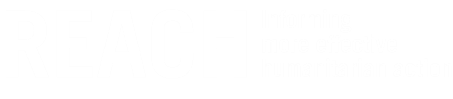 Type of ProductNumber of Product(s)Additional informationCounty Profile1A 3 page multisector county profile detailing population and displacement patterns; food security and livelihoods; and access to services (WASH, health, education, health, partner presence).All Mayom hexagonsSettlements in hexagon, totalSettlements interviewedThreshold for hexagon-level reporting832631Sparsely populated, not enough interviews842994Covered, sufficient settlements and interviews843030Sparsely populated, not enough interviews843120Sparsely populated, not enough interviews8530113Covered, sufficient settlements and interviews853140Sparsely populated, not enough interviews853230Sparsely populated, not enough interviews853300Unpopulated, no settlements to interview8633115Covered, sufficient settlements and interviews863461Populated, but not enough interviews, not covered863510Too sparse, cannot cover863600Unpopulated, no settlements to interview873486Covered, sufficient settlements and interviews873573Covered, sufficient settlements and interviews8736102Populated, but not enough interviews, not covered873700Unpopulated, no settlements to interview873800Unpopulated, no settlements to interview883654Covered, sufficient settlements and interviews883794Covered, sufficient settlements and interviews883831Sparsely populated, not enough interviews883983Covered, sufficient settlements and interviews884000Unpopulated, no settlements to interview893500Unpopulated, no settlements to interview893600Unpopulated, no settlements to interview893711Too sparse, cannot cover893822Sparsely populated, not enough interviews893963Covered, sufficient settlements and interviews903700Unpopulated, no settlements to interview903800Unpopulated, no settlements to interview903921Sparsely populated, not enough interviews904033Covered, sufficient settlements and interviews904122Sparsely populated, not enough interviews913900Unpopulated, no settlements to interview914000Unpopulated, no settlements to interview914134Covered, sufficient settlements and interviews914200Unpopulated, no settlements to interview914323Covered, sufficient settlements and interviews924100Unpopulated, no settlements to interview924200Unpopulated, no settlements to interview924322Sparsely populated, not enough interviews924400Unpopulated, no settlements to interview924543Covered, sufficient settlements and interviews934300Unpopulated, no settlements to interview934410Too sparse, cannot cover934500Unpopulated, no settlements to interview9446321Populated, but not enough interviews, not covered894045Covered, sufficient settlements and interviews904254Covered, sufficient settlements and interviews914400Unpopulated, no settlements to interview924621Sparsely populated, not enough interviews894130Sparsely populated, not enough interviews904310Too sparse, cannot cover914510Too sparse, cannot cover924700Unpopulated, no settlements to interview894200Unpopulated, no settlements to interview904400Unpopulated, no settlements to interview914600Unpopulated, no settlements to interview904500Unpopulated, no settlements to interviewMonthFebruary – MarchFebruary – MarchFebruary – MarchFebruary – MarchFebruary – MarchFebruary – MarchFebruary – MarchFebruary – MarchFebruary – MarchFebruary – MarchFebruary – MarchFebruary – MarchFebruary – MarchFebruary – MarchFebruary – MarchFebruary – MarchFebruary – MarchFebruary – MarchFebruary – MarchFebruary – MarchFebruary – MarchFebruary – MarchFebruary – MarchDays29303156789121314151619202122232627282930Ad-hoc research submissionMethodology note and data analysis planData collection(FGD, partner interviews)Data analysisDraft of the productRiskMitigation MeasureInterviewees are unwilling to participate in the assessmentSurvey and interview questions will respect the wishes of participants if they do not want to be interviewed or decide against being interviewed at any stage. Respondents will be approached in a courteous and respectful manner.  If individuals remain unwilling to participate, enumerators will be instructed to move on to other households.TopicSectorData collection methodQ #QuestionChoicesIndicator / VariableData collection levelPopulation characteristics KI demographicsQuantitative KI interviewB.1 What is the gender of the interviewee?Male, FemaleGender of KI Individual levelPopulation characteristics KI demographicsQuantitative KI interviewB.2What is your age?Continuous, 15 < x <126Age of KI Individual levelPopulation characteristics KI demographicsQuantitative KI interviewB.3What is your current displacement status?IDP, refugee, returnee, host communityDisplacement status (categorical, IDP, refugee, returnee, host community)Individual levelPopulation characteristics KI demographicsQuantitative KI interviewB.4/B.5/B.6Are you returning from outside South Sudan? Which country are you returning from? When did you return?Yes, no; Uganda, Kenya, Ethiopia, Sudan, CAR, DRC, other; List of monthsCountry and time of return, if returneeIndividual levelPopulation characteristics KI demographicsQuantitative KI interviewB.7Did you arrive as a resident for the first time at this site within the last month?Yes, noNew arrival status (dichotomous)Individual levelPopulation characteristics Displacement patterns / Intentions (new arrivals)Quantitative KI interviewE.1What state were you in, when you were most recently displaced?List of statesState of most recent displacement (categorical)Individual levelPopulation characteristics Displacement patterns / Intentions (new arrivals)Quantitative KI interviewE.2What county were you in, when you were most recently displaced?List of countiesCounty of most recent displacement (categorical)Individual levelPopulation characteristics Displacement patterns / Intentions (new arrivals)Quantitative KI interviewE.3When were you most recently displaced from that location?List of monthsTime of most recent displacement (categorical, ordinal)Individual levelPopulation characteristics Displacement patterns / Intentions (new arrivals)Quantitative KI interviewE.4What is the main reason that you left [disp county]?Lack of security; lack of health services; lack of edu services; lack of food; lack of shelter; lack of water; far from family; no job; tensions with host community; cattle raiding; disease outbreak; no reason; other; I don’t know or don’t want to answer% of new arrivals by reason of displacement (categorical)Individual levelPopulation characteristics Displacement patterns / Intentions (new arrivals)Quantitative KI interviewE.5What is the main reason you chose to come to [IDP site][location settlement] or the surrounding area?Security; presence of health services; presence of edu services; presence of food distribution; availability of local food; shelter; water; jobs; joining family; no reason; other; IDK% of new arrivals by reason to come to current location (categorical)Individual levelPopulation characteristics Displacement patterns / Intentions (new arrivals)Quantitative KI interviewE.6How long do you and your family intend to remain in [IDP site][location settlement] or the surrounding area?Less than 2 weeks; 2 weeks – 1 month; 1-3 months; 3-6 months; more than 6 months; IDK% of new arrivals by intention to stay in current location (categorical, ordinal)Individual levelPopulation characteristics Area of knowledgeQuantitative KI interviewD.1What is the location in? List of statesKI area of knowledge, state (categorical)Individual levelPopulation characteristics Area of knowledgeQuantitative KI interviewD.2What county is the location in?List of countiesKI area of knowledge, county (categorical)Individual levelPopulation characteristics Area of knowledgeQuantitative KI interviewD.3 / D.4What settlement is the location in? If other, please specifyList of settlements; otherKI area of knowledge, settlement (categorical)Individual levelPopulation characteristics Area of knowledgeQuantitative KI interviewD.5In the last month, what is the estimated size of [info settlement] in terms of number of people?1-50; 51-100; 101-500; 501-1000; 1001+; IDK or don’t want to answerEstimated size of settlement (categorical, ordinal)Settlement-levelPopulation characteristics Area of knowledgeQuantitative KI interviewD.6How do you have knowledge about [info settlement]?Remote contact, direct contactKI type of contact Individual-levelPopulation characteristics Area of knowledgeQuantitative KI interviewD.7When was the last time you have been in [info settlement]?Within the last month, more than a monthKI time of last visit to AoK settlement Individual-levelPopulation characteristics Area of knowledgeQuantitative KI interviewD.8How is the person or persons contacted remotely?Mobile phone; satellite phone; computer internet; phone app; HF or VHF radio; other; IDKKI means of remote contact (categorical)Individual-levelPopulation characteristics Area of knowledgeQuantitative KI interviewD.9When was the last time this person or persons was contacted?Within the last month, more than a monthKI time of last remote contact (dichotomous, within last month or not)Individual-levelPopulation characteristics DemographicsQuantitative KI interviewF1.1Are there still members of the local community living in [info settlement]?Yes, no, IDK% of (de)populated settlements Settlement-levelPopulation characteristics DemographicsQuantitative KI interviewF1.2In the last month, what proportion of the population remains in [info settlement]?None; less than half; half; more than half; all; IDK% of settlements per proportion of remaining population Settlement-levelPopulation characteristics DemographicsQuantitative KI interviewF1.4What is the gender ratio for remaining local community members in [info settlement]?All/almost all women; more women than men; about equal; more men than women; all/almost all men; IDK% of settlements per gender ratio category Settlement-levelPopulation characteristics DemographicsQuantitative KI interviewF1.5What is the age ratio for remaining local community members in [info settlement]?Mostly older people; all/almost all adults; more adults than children; about the same number of children and adults; more children than adults; all/almost all children; IDK% of settlements per age ratio category Settlement-levelPopulation characteristics DemographicsQuantitative KI interviewF2.1Are there any IDPs in [info settlement]?Yes, no, IDK% of settlements with IDPsSettlement-levelPopulation characteristics DemographicsQuantitative KI interviewF2.3What proportion of the population in [info settlement] consist of IDPs?None, less than half, half, more than half, all, IDK% of settlements per given proportion of IDP population Settlement-levelPopulation characteristics DemographicsQuantitative KI interviewF2.4What is the gender ratio of IDPs in [info settlement]? All/almost all women; more women than men; about equal; more men than women; all/almost all men; IDK% of settlements per IDP gender ratio category Settlement-levelPopulation characteristics DemographicsQuantitative KI interviewF2.5What is the age ratio for IDPs in [info settlement]?Mostly older people; all/almost all adults; more adults than children; about the same number of children and adults; more children than adults; all/almost all children; IDK% of settlements per IDP age ratio category Settlement-levelPopulation characteristics DemographicsQuantitative KI interviewF3.1Have any local community returned to [info settlement] after being displaced in another area? Yes, no, IDK% of settlements with returned (formerly displaced) community populationSettlement-levelPopulation characteristics DisplacementQuantitative KI interviewF2.1Are there any IDPs in [info settlement]?Yes, no, IDK% of settlements with IDPsSettlement-levelPopulation characteristics DisplacementQuantitative KI interviewF2.2Approximately when did the most recent IDPs arrive in [info settlement]?List of months% of settlements per month of present IDP’s arrivalSettlement-levelPopulation characteristics DisplacementQuantitative KI interviewF2.7What state are the IDPs mainly from?List of states% of settlements per main state of present IDP’s displacementSettlement-levelPopulation characteristics DisplacementQuantitative KI interviewF2.8What county are the IDPs mainly from?List of counties% of settlements per main county of present IDP’s displacementSettlement-levelPopulation characteristics DisplacementQuantitative KI interviewF2.9Do you know how long do most IDPs living in [info settlement] intend to remain?Less than 2 weeks, 2 weeks – less than 1 month; 1 month – less than 3 months; 3 months – less than 6 months; IDK% of settlements per timeframe of present IDP’s intention to remainSettlement-levelPopulation characteristics DisplacementQuantitative KI interviewF3.1Have any local community returned to [info settlement] after being displaced in another area? Yes, no, IDK% of settlements with returned (formerly displaced) community populationSettlement-levelPopulation characteristics DisplacementQuantitative KI interviewF3.2Approximately when did they [returnees] return to [info settlement]?List of months% of settlements per month of returnee arrivalSettlement-levelSector IndicatorsFSLQuantitative KI interviewG.1Are people currently able to access enough food in [info settlement]?Yes, no, IDK% of settlements by adequate access to foodSettlement-levelSector IndicatorsFSLQuantitative KI interviewG.2What is the main reason why people can’t access enough food in [info settlement]?Unsafe to access land; not enough land; crops destroyed by flooding; drops destroyed by pest; lack of rain; crops destroyed by conflict; cultivation disrupted by displacement; growing season too short; crops stolen; no livestock; no food distribution; no market; prices too high; lack of fishing nets; no reason, IDK; other% of settlements per main reason populations do not adequately access foodSettlement-levelSector IndicatorsFSLQuantitative KI interviewG.3How bad is the hunger because people are not able to access enough food in [info settlement]?Almost no hunger; hunger is small, strategies are available to cope with reduced access to food; hunger is bad, limited options to cope; hunger is the worst, all over the settlement, causing many deaths; IDK% of settlements per severity of hunger experiencedSettlement-levelSector IndicatorsFSLQuantitative KI interviewG.4In the last month, what types of food were regularly eaten in [info settlement]?Cereals and roots; beans, groundnuts, other nuts; fruit, cultivated and wild; meat and eggs; milk and dairy; IDK% of settlements per main types of food Settlement-levelSector IndicatorsFSLQuantitative KI interviewG.5What is the main source of food [info settlement] now?Own production (cultivated); own production (livestock); foraged for wild foods; fishing/hunting; bought with cash; bartering; family and friends; humanitarian assistance; government food distribution; food/cash for work; nothing; IDK; other% of settlements per main source of foodSettlement-levelSector IndicatorsFSLQuantitative KI interviewG.6How often are wild foods eaten as part of a main meal in [info settlement]?Almost all the time; sometimes; almost never; IDK% of settlements per frequency of wild food consumption Settlement-levelSector IndicatorsFSLQuantitative KI interviewG.7Are wild foods consumed in [info settlement] making people sick?Yes, no, IDK% of settlements per consumption of wild food causing sicknessSettlement-levelSector IndicatorsFSLQuantitative KI interviewG.8On average (normally), how many meals did families consume per day in [info settlement]?Less than 1, 2, 3, 3+, IDK% of settlements per average number of meals Settlement-levelSector IndicatorsFSLQuantitative KI interviewG.9What strategies have people in [info settlement] used to cope with a lack of food or money to buy food? (read options out loud)Rely on less preferred and less expensive food; limit portion sizes at meal times; adults do not eat so children can eat; reduce number of meals eaten in a day; skip entire days without eating; none; other; IDK% of settlements per food consumption coping strategySettlement-levelSector IndicatorsFSLQuantitative KI interviewG.10Has any of the population FROM [info settlement] received food assistance (general distribution/food for word/cash for work) in the last three month?Yes, no, IDK% of settlements with access to food assistance, per typeSettlement-levelSector IndicatorsFSLQuantitative KI interviewG.11In the last month, was the community expecting a distribution of food assistance occur for any reason?Yes, no, IDK% of settlements where an expected General Food Distribution (GFD) did not occurSettlement-levelSector IndicatorsFSLQuantitative KI interviewG.12Is there currently a functioning market that you can physically access FROM [info settlement]?Yes, no, IDK% of settlements with access to a functioning marketSettlement-levelSector IndicatorsFSLQuantitative KI interviewG.13Has there been an increase in the price of cereals over the past month in [info settlement]?Yes, no, IDK% of settlement per cereal market price evolution Settlement-levelSector IndicatorsFSLQuantitative KI interviewG.14Has the increase in cereal price in the last month had any impact on the ability to access enough food in [info settlement]?No impact; small impact; large impact; IDK% of settlements per type of impact of cereal prices on food accessSettlement-levelSector IndicatorsFSLQuantitative KI interviewL.1What strategies have people in [info settlement] used to cope with a lack of food or money to buy food? (read options out loud)Borrow food; purchase food; gather wild food; consume seed stock; send children to eat with neighbours; asking non-relatives for food; sell home assets; selling more livestock than usual; slaughtering more cattle than normal; more hunting or fishing than normal; families moving to cattle/fishing camps; sending families to displacement camps; none; other; IDK% of settlements per livelihood coping strategy (e.g. borrow food, consume seeds, sell cattle)Settlement-levelSector IndicatorsFSLQuantitative KI interviewL.2Can everyone have physical access to land for cultivation in [info settlement]?Yes, no, IDK% of settlements with access to land for cultivationSettlement-levelSector IndicatorsFSLQuantitative KI interviewL.3Is there access to enough seeds / tools / etc. in [info settlement] now?Yes, no, IDK% of settlements with sufficient access to seeds, tools, etc.Settlement-levelSector IndicatorsFSLQuantitative KI interviewL.4Are members of the community currently engaging in any of the following activities [info settlement]? (read options out loud)Crops for cash; crops for sustenance; livestock; fishing or hunting; casual labour; earning salaries; remittances; poultry; other; none; IDK% of settlements per current livelihood activities (e.g. crops for sustenance, livestock)Settlement-levelSector IndicatorsFSLQuantitative KI interviewL.5Are members of the community living in the settlement possessing or owning cattle in  [info settlement] or at pasture?Yes, no, IDK% of settlements reporting cattle ownership Settlement-levelSector IndicatorsFSLQuantitative KI interviewL.6Are members of the community currently able to physically access cattle in [info settlement] or at pasture?Yes, no, IDK% of settlements with access to cattleSettlement-levelSector IndicatorsFSLQuantitative KI interviewL.7In the last month, has there been a disease outbreak among livestock owned by the community in [info settlement]?Yes, no, IDK% of settlements with livestock disease outbreakSettlement-levelSector IndicatorsFSLQuantitative KI interviewL.8Have livestock disease outbreaks in the last month had any impact on the ability to access enough food in [info settlement]?No impact, small impact, large impact, IDK% of settlements per type of impact of disease on food security Settlement-levelSector IndicatorsWASHQuantitative KI interviewK.1Are there any boreholes in [info settlement]?Yes, no, IDK% of settlements with(out) boreholesSettlement-levelSector IndicatorsWASHQuantitative KI interviewK.2Are any of those boreholes functional?Yes, no, IDK% of settlements with(out) functioning boreholesSettlement-levelSector IndicatorsWASHQuantitative KI interviewK.3.What is the main source of water (clean or unclean) for people living in [info settlement] now?Borehole, tap stand, protected well, unprotected well, water truck, donkey cart, water yard, swamp, pond, river, IDK, other% of settlements per type of main source of drinking waterSettlement-levelSector IndicatorsWASHQuantitative KI interviewK.4Are livestock or other animals currently using the same source of water as people or kept close to the water source?Yes, no, IDK% of settlements where animals share same source of drinking water as humansSettlement-levelSector IndicatorsWASHQuantitative KI interviewK.5How long does it take to reach, access and return from the [water now how] with water in [info settlement]?Under 30 min; 30 min – less than 1 hour; 1 hour to less than half a day; half a day; more than half a day; IDK% of settlements per time to collect drinking waterSettlement-levelSector IndicatorsWASHQuantitative KI interviewK.6Have you not been able to access you preferred water point because you feared for your safety?Yes, no, IDK% of settlements unable to access preferred water point because of safety concernsSettlement-levelSector IndicatorsWASHQuantitative KI interviewK.7Is your preferred water source available in both wet and dry season?Yes, no, IDK% of settlements per availability of water source in both wet and dry seasonSettlement-levelSector IndicatorsWASHQuantitative KI interviewK.8What proportion of people in [info settlement] are using latrines?None, less than half, half, more than half, all, IDK% of settlements per proportion of people using latrines Settlement-levelSector IndicatorsWASHQuantitative KI interviewK.9Why do some people in [info settlement] not use latrines?None available, not functional, not enough/overcrowded, too dirty/full, too far, cultural reasons, IDK% of settlements per reason people not using latrinesSettlement-levelSector IndicatorsWASHQuantitative KI interviewK.10What do most people in [info settlement] use to wash their hands?Soap, ash, only water, don’t wash hands, IDK% of settlements per means of washing hands Settlement-levelSector IndicatorsShelter/NFIQuantitative KI interviewF1.3Where is the largest proportion of the local community living in [info settlement]?Their own homes; another home in the same village; community buildings; bush/swamp/forest/hills; IDK; other% of settlements per type of host community shelter Settlement-levelSector IndicatorsShelter/NFIQuantitative KI interviewF2.4Where is the largest proportion of IDPs living?PoC; in a spontaneous settlement; host community; community buildings; in the bush; IDK; other% of settlements per type of host community shelter (e.g. community building)Settlement-levelSector IndicatorsShelter/NFIQuantitative KI interviewF2.10Are most IDPs in [info settlement] receiving food, NFIs, or shelter from the local community or an NGO?Yes, no, IDK% of settlements where present IDPs are / not receiving food, NFI, shelter from host community or NGOSettlement-levelSector IndicatorsShelter/NFIQuantitative KI interviewJ.1What is the main shelter type currently used by the local community in [info settlement]?Permanent structure; tukul; rakooba; tent; improvised shelter; abandoned building; community building; no shelter; no other type of shelter; IDK; other% of settlements per main shelter type used by local community Settlement-levelSector IndicatorsShelter/NFIQuantitative KI interviewJ.2What is the main shelter type currently used by IDPs in [info settlement]?Permanent structure; tukul; rakooba; tent; improvised shelter; abandoned building; community building; no shelter; no other type of shelter; IDK; other% of settlements per main shelter type used by IDPs Settlement-levelSector IndicatorsShelter/NFIQuantitative KI interviewJ.3What proportion of IDPs are living in the open without shelter in [info settlement]?None, less than half, half, more than half, all, IDK% of settlements per proportion of IDPs without shelter Settlement-levelSector IndicatorsShelter/NFIQuantitative KI interviewJ.4What shelter building materials are currently available in [info settlement]?Grass, mud, timber, robe, plastic sheet, local pole, none, IDK, other% of settlements per available shelter materials Settlement-levelSector IndicatorsShelter/NFIQuantitative KI interviewJ.5In the last month, have shelters in [info settlement] been destroyed or partially destroyed during fighting?Yes, no, IDK% of settlements with shelter destruction in previous monthSettlement-levelSector IndicatorsShelter/NFIQuantitative KI interviewJ.6What proportion of shelters have been destroyed in [info settlement]?Very few; around half; all/almost all; IDK% of settlements per proportion of destroyed shelters Settlement-levelSector IndicatorsShelter/NFIQuantitative KI interviewJ.7What NFIs are available and used by IDPs living in [info settlement]?Blanket, sleeping mat, jerry can, cooking pot, mosquito net, bucket, soap, none, IDP, other% of settlements per NFI available to IDPs Settlement-levelSector IndicatorsShelter/NFIQuantitative KI interviewJ.8How did IDPs get the available NFIs in [info settlement]?Brought with them; purchased in market; provided by host community; NGOs; IDK; other% of settlements per source of NFI for IDPs Settlement-levelSector IndicatorsShelter/NFIQuantitative KI interviewJ.10In the last three month, has there been a distribution of NFIs in [info settlement]?Yes, no, IDK% of settlement with NFI distribution in previous 3 monthsSettlement-levelSector IndicatorsProtectionQuantitative KI interviewN.1To what extent do members of the community feel safe in [info settlement]?Almost all the time; sometimes; almost never; IDK% of settlements per perception of safety of community membersSettlement-levelSector IndicatorsProtectionQuantitative KI interviewN.2In the last month, has there been an incidence of conflict in [info settlement] which has either killed a civilian or has damaged property?Yes, no, IDK% of settlements with conflict incident in last monthSettlement-levelSector IndicatorsProtectionQuantitative KI interviewN.3In the last month, has there been incidents of looting of property in [info settlement]?Yes, no, IDK% of settlements with incidents of looting occurred in last monthSettlement-levelSector IndicatorsProtectionQuantitative KI interviewN.4Has conflict or looting had any impact on the ability to access enough food in [info settlement]?No impact, small impact, large impact, IDK% of settlements per type of impact of safety concerns on food accessSettlement-levelSector IndicatorsProtectionQuantitative KI interviewN.5What is the main safety concern for (women/men) 18 years or older in [info settlement]?Killing/injury same tribe; killing/injury other tribe; sexual violence; abduction; forced recruitment; looting; cattle raids; family separation; domestic violence; harassment to disclose information; violence between neighbours; no issue; IDK; other% of settlements per main safety concern for women / menSettlement-levelSector IndicatorsProtectionQuantitative KI interviewN.6What is the main safety concern for (gilr/boys) 18 years or older in [info settlement]?Killing/injury same tribe; killing/injury other tribe; sexual violence; abduction; forced recruitment; looting; cattle raids; family separation; early/forced marriage; domestic violence; harassment to disclose information; violence between neighbours; no issue; IDK; other% of settlements per main safety concern for girls / boysSettlement-levelSector IndicatorsProtectionQuantitative KI interviewN.7In the last month, have there been children with no caretaker or relative looking after them living in [info settlement]?Yes, no, IDK% of settlements with unaccompanied children living in settlementSettlement-levelSector IndicatorsProtectionQuantitative KI interviewN.8How are the current relations between IDPs/refugees/returnees and the local community in [info settlement]?Very good; good; neutral; poor; very poor; IDK% of settlements per status of current relations between host and IDP communities Settlement-levelSector IndicatorsProtectionQuantitative KI interviewO.1Are there areas in  [info settlement] which you believe have mines or UXO?Yes, no, IDK% of settlements community believes has mines of UXOSettlement-levelSector IndicatorsProtectionQuantitative KI interviewO.2What areas do you believe to be contaminated by mines or UXO in  [info settlement]?Housing, school, medical point, water point, river; cropping land; grazing land; firewood gathering location; roads; other; IDK% of settlements per area believed to be contaminated by mines Settlement-levelSector IndicatorsProtectionQuantitative KI interviewO.3In the last month, how many landmine/UXO related accidents happened in  [info settlement], including both accidents with civilians and livestock?None; a few (1-2); some (3-5); several (6-10); many (10+); IDK% of settlements per frequency of landmine/UXO accidents Settlement-levelSector IndicatorsHealthQuantitative KI interviewH.1In the past month, what has been the main cause of death in [info settlement]?Malaria/fever; cholera/diarrhoea; hunger/malnutrition; kalazar; conflict; natural causes of death; HIV/AIDS; other; nothing; IDK% of settlements per perceived main cause of death in past monthSettlement-levelSector IndicatorsHealthQuantitative KI interviewH.2Have more people of any age died than normal in the last month in  [info settlement]?Yes, no, IDK% of settlements with excess mortality in past monthSettlement-levelSector IndicatorsHealthQuantitative KI interviewI.1Are health care facilities providing services that you can physically access FROM  [info settlement] now?Yes, no, IDK% of settlements with access to health facilitiesSettlement-levelSector IndicatorsHealthQuantitative KI interviewI.2How long does it take by foot to get to a health facility from [info settlement]?Under 30 minutes; 30 min – less than an hour; 1 hour – less than half a day; half a day; more than half a day; IDK% of settlements per distance of health facility Settlement-levelSector IndicatorsHealthQuantitative KI interviewI.3What is the main reason that health facilities are not available in [info settlement]?Never health facilities nearby; no health care workers in the area; no medicine; area too insecure; facilities destroyed by fighting; facilities destroyed by natural disaster; facilities too distant; nothing; other; IDK% of settlements per main reason health facility unavailable Settlement-levelSector IndicatorsHealthQuantitative KI interviewI.4What health problem is most common in [info settlement]?Malaria; breathing problems; malnutrition; wounds from fighting; diarrhoea; stomach pain; fever; cholera; pneumonia; typhoid; tuberculosis; kalazar; skin disease; brucellosis; chicken pox; syphilis; AIDS/HIV; bilharzia; hepatitis; anal haemorrhage; nodding disease; no common health problems; other; IDK% of settlements per most common health problemSettlement-levelSector IndicatorsHealthQuantitative KI interviewI.5Has [health problems 1] had any impact on the ability to access enough food in [info settlement]?No impact, small impact, large impact, IDK% of settlements per type of impact of health problems on food accessSettlement-levelSector IndicatorsHealthQuantitative KI interviewI.6What health care items are most needed in [info settlement]? (select multiple)ORS; drugs; malaria drugs; nutrition supplement supplies; first aid kits; nothing; IDK; other% of settlements with nutrition programming Settlement-levelSector IndicatorsEducationQuantitative KI interviewM.1Are educational services currently available accessible FROM  [info settlement]?Yes, no, IDK% of settlements with access to education servicesSettlement-levelSector IndicatorsEducationQuantitative KI interviewM.2What is the main reason that education services are not available in [info settlement]?Never facilities nearby; facilities destroyed by natural disaster; facilities destroyed by conflict; facilities being used for other purposes; never any teachers; teachers displaced; teachers stopped working; security concerns; facilities too distant; nothing; IDK; other% of settlements per main reason that education services unavailableSettlement-levelSector IndicatorsEducationQuantitative KI interviewM.3 (a and b)In [info settlement], what proportion of 6-17 year girls and 6-17 boys are attending school?None; less than half; half; more than half; all; IDK% of settlements per proportion of girls / boys (asked separately) attending school Settlement-levelSector IndicatorsEducationQuantitative KI interviewM.4What is the main reason girls are not attending school in [info settlement]?Cannot afford fees; need to work outside home; need to work in home; girls are not supposed to attend school; hunger; area too dangerous; no school supplies; issues related to menstruation; no reason; IDK; other% of settlements per main reason girls are not attending schoolSettlement-levelSector IndicatorsEducationQuantitative KI interviewM.5What is the main reason boys are not attending school in [info settlement]?Cannot afford fees; need to work outside home; need to work in home; girls are not supposed to attend school; hunger; area too dangerous; no school supplies; issues related to menstruation; no reason; IDK; other% of settlements per main reason boys are not attending schoolSettlement-levelSector IndicatorsCCCMQuantitative KI interviewR.1Is there an RRC office or RRC representative accessible from [info settlement]?Yes, no, IDK% of settlements where RRC office or representative are accessibleSettlement-levelSector IndicatorsCCCMQuantitative KI interviewR.2Is there community leader present in [info settlement] (committees, village leaders, etc)?Yes, no, IDK% of settlements with community leadership presentSettlement-levelSector IndicatorsCCCMQuantitative KI interviewR.3Are IDPs included in committees or leadership structures in [info settlement]?Yes, no, IDK% of settlements where IDPs are (not) included in leadership structuresSettlement-levelSector IndicatorsCCCMQuantitative KI interviewR.4How often does the community leadership in meet in [info settlement]?Every week, every two weeks, every month, every few months, IDK% of settlements per frequency of leadership meeting Settlement-levelSector IndicatorsCCCMQuantitative KI interviewR.5What is the main source of information for most IDPs in [info settlement]?Radio station; bodaboda talktalk; television; newspaper; social media; internet-other; mobile phone call; loudspeakers; in person conversation; other nothing; IDK% of settlements main source of information for IDPs Settlement-levelSector IndicatorsCCCMQuantitative KI interviewR.6When did the most recent IDPs in [info settlement] last receive information from their displacement location?Less than 1 month ago; 1-3 months ago; more than 3 months; IDK% of settlements per period when IDPs last received information from pre-displacement location Settlement-levelPriority Needs HealthQuantitative KI interviewI.6What health care items are most needed in [info settlement]? (select multiple)ORS; drugs; malaria drugs; nutrition supplement supplies; first aid kits; nothing; IDK; other% of settlement per most needed health care items Settlement-levelPriority Needs ShelterQuantitative KI interviewJ.9What NFI will the local community need most to meet immediate needs of IDPs in [info settlement]?Blanket, sleeping mat, jerry can, cooking pot, mosquito net, bucket, soap, plastic sheet, rope, pole, IDP, other% of settlement per most needed non-food item (NFI) Settlement-levelMeta-DataMeta-DataN/ANANAAutomaticData Collection DateN/AMeta-DataMeta-DataN/AA.1Enumerator ID number1-30Enumerator IDN/AMeta-DataMeta-DataN/ANANAAutomaticStart and end time of surveyN/AMeta-DataMeta-DataN/AA.2-A.9Are you in an IDP/POC site; Specify site; What state is the location in; What county; What settlement; Specify other settlement; Specify country outside of South SudanYes/no; List of IDP sites; List of states; List of counties; List of settlements; List of statesLocation of interview – site, county, stateN/AMeta-DataMeta-DataN/AQ.1Please take the GPS coordinates of your locationGeopointGPS coordinates of data collection siteN/AResearch questionsSUBQ#Sub-questionQuestionnaire QUESTIONProbesData collection methodKey disaggregations (Group types)What are the dynamics and patterns of displacement from an identified area of interest?1 What were the push factors for displacement?1. Have people recently left from [AREA OF INTEREST]?  If so, why?[Note: All KIs selected for FGD have left area of interest within last month.]– If violence, when?  Threat or realized violence?- If lack of resources, why? What happened? What is the geographic scale? (map) FGD- County of interest- KI genderWhat are the dynamics and patterns of displacement from an identified area of interest?2What are the demographics of the area of interest?2. What was the original population of [AREA OF INTEREST] before displacement? - Approx. how many left?- Approx. how many remain? Host community, IDP? FGD- County of interest- KI genderWhat are the dynamics and patterns of displacement from an identified area of interest?3Where routes did people take in leaving the area of interest?3. Where did people go to?  [Please find this on the map]. Identify both current location and any others where large population numbers went.- Did everyone go to the same place? If not, where else? - Where did people go originally? For how long? Where next?- How did they travel? What was the cost? FGD- County of interest- KI genderWhat are the dynamics and patterns of displacement from an identified area of interest?4What were the pull factors for displacement?4.  Why did they come to/stay in this particular location?- Were there other location that they could have gone to? If so, why did they come here?- Are they free to move? FGD- County of interest- KI genderWhat are the dynamics and patterns of displacement from an identified area of interest?6What are the intentions, into the future? 5.  Do they intend to stay here in this location? Is so, why? If not, where do they plan to go?- Is it a temporary more or permanent?- Are they free to move? FGD- County of interest- KI genderWhat are the dynamics and patterns of displacement from an identified area of interest? 7How will decisions about the future be made?  With what information, collected how?6.  Do they personally expect to visit (temporarily or permanently) their homeland again? If so, why? Under what conditions would go back with their families permanently back to their homeland?- How know if these conditions are in place?- Expect these conditions to happen? FGD- County of interest- KI gender8Displacement route mapping introduce participants to the map.  Show them where we are now, and the area of interest on the map.Show them major towns in the region so they understand the map. Through showing them key roads, rivers/swamps, towns etc, work with each participant to identify where they were staying before they were displaced on the map. Circle each participants town/village on the map, if the settlement name doesn’t exist, identify approximately where the village/town is and circle with the name. Once in sub-question 3, identify displacement routes each person took, including major transit sites and challenges along the way – mark with differently colored highlighters. Ask about the size of groups that people travelled with and about populations remaining in transit locations.introduce participants to the map.  Show them where we are now, and the area of interest on the map.Show them major towns in the region so they understand the map. Through showing them key roads, rivers/swamps, towns etc, work with each participant to identify where they were staying before they were displaced on the map. Circle each participants town/village on the map, if the settlement name doesn’t exist, identify approximately where the village/town is and circle with the name. Once in sub-question 3, identify displacement routes each person took, including major transit sites and challenges along the way – mark with differently colored highlighters. Ask about the size of groups that people travelled with and about populations remaining in transit locations.FGDCounty of interestKI genderResearch questionsSUBQ#Sub-questionQuestionnaire QUESTIONProbesData collection methodKey disaggregations (Group types)What is the state of food security and livelihoods in a given area of interest?  1 What is the livelihood profile of a given community in a typical year?1.  In a normal year, how does the community feed itself/obtain food or money to buy food? What are the common ways households feed themselves in this area (area however defined)”- Primary crops? Seasons?- Livestock? Where? How managed?- Fishing and hunting? By who?- Wild foods? When? By who?- Financial resources? Who? Where?Migration?  What activities? Who FGD- County of interest- KI genderWhat is the state of food security and livelihoods in a given area of interest?  2What shocks or changes has the community experienced, impacting their food security and livelihoods? 2.  In the last month, how have these activities changed? Are any of these activities no longer available? (this includes “normal seasonal changes” and also large changes to the context (aka fighting, flooding etc.) Why are these activities no longer available?- Crops?- Livestock management?- Fishing and hunting?- Wild food gathering?- Income generation activities?- Migration patterns? FGD- County of interest- KI genderWhat is the state of food security and livelihoods in a given area of interest?  3What is the current state of access to food in the community?3. Based on the previous discussion of your ability to access to resources to meet your families food needs, how would you present quality of life (e.g. very good, good, neutral, bad, very bad)?- Quality of life improved/worsen over last month?- Why?- When? FGD- County of interest- KI genderWhat is the state of food security and livelihoods in a given area of interest?   4What is the broader state of access to food in surrounding areas?4. Please mark on the map (state level) where access to food and livelihood strategies is good and where access to food and livelihood strategies is limited and explain why for each point.Mark where:- Quality of life is bad (in red)- Quality of life is good (in green)Explain why different levels in various places. FGD- County of interest- KI genderWhat is the state of risk, resilience and mitigation strategies in a given area of interest? 5What are the typical coping strategies employed by communities in a given area of interest? 5.  Thinking back to a time when your family had insufficient food or a lack of resources to buy food, what are the usual activities your family adopt to seek additional resources or changing the use of existing resources to meet your families food needs? - Community able to use coping strategies?- If not, why? FGD- County of interest- KI genderWhat is the state of risk, resilience and mitigation strategies in a given area of interest? 6Are these strategies currently available?  6.  Have the strategies used by residents in your settlement of knowledge to cope with a lack of resources recently changed?-  Over the last year?  Over the last month?-  If changed, what strategies using now?- Why have strategies recently become unavailable? FGD- County of interest- KI genderWhat is the state of risk, resilience and mitigation strategies in a given area of interest? 7 What are the typical networks of support, and what is their current state? 7.  To what extent do families in your settlement rely on social, family networks, neighbours and friends to share resources and receive support when facing food or resource shortages? - Please describe how networks of support work- Are networks still functioning?- If not, why?- If not, since when? FGD- County of interest- KI genderResearch questionsSUBQ#Sub-questionQuestionnaire QUESTIONProbesData collection methodKey disaggregations (Group types)What activities are humanitarian partners engaged in in [COUNTY OF INTEREST]?  1 What activities are partners undertaking in [COUNTY OF INTEREST]?(Asked individually to each partner)What activities / programs is your organization currently under taking in [COUNTY OF INTEREST]? – Since when? – Permanently or mobile? – How frequently? – At what scale?  – Please map locations. Semi-structured interview- County of operation- ClusterWhat activities are humanitarian partners engaged in in [COUNTY OF INTEREST]?  2Who are the beneficiaries of the partners’ activities?(Asked individually to each partner)Who are the beneficiaries of your activities?– Where are they from?  – How many?  – How targeted?  – What is the (assumed) geographic reach?  – Any beneficiaries beyond physical distribution/program site?  – Please map locations. Semi-structured interview- County of operation- Cluster How are decisions made to work in [COUNTY OF INTEREST]?  3How are decisions made to work in [COUNTY OF INTEREST]?(Asked individually to each partner)How and why was the decision made to work in [COUNTY OF INTEREST]?– Conducted an assessment? – What did it find? – What was the understood need and/or opportunity? – Can you share? Semi-structured interview- County of operation- ClusterWhat information might individual partners have that would be valuable to other partners working, or considering working, in [COUNTY OF INTEREST]? 4What are the challenges for working in [COUNTY OF INTEREST]?(Asked individually to each partner)What challenges have you experienced in working in [COUNTY OF INTEREST]?– Security? – Access? – Need? – Partnerships? – Lack of information? – Please map locations. Semi-structured interview- County of operation- Cluster What information might individual partners have that would be valuable to other partners working, or considering working, in [COUNTY OF INTEREST]? 5What are the immediate opportunities for providing services / working in [COUNTY OF INTEREST]?(Asked individually to each partner)What is your assessment of service gaps in [COUNTY OF INTEREST], broadly?– Is there a need to scale up the provision of your NGO’s activities/program?  – What sectors, type?  – Where?  – Specific communities?– What predictable challenges? – Please map locations. Semi-structured interview- County of operation- ClusterWhat information might individual partners have that would be valuable to other partners working, or considering working, in [COUNTY OF INTEREST]?6What are the long-term opportunities?(Asked individually to each partner)What is your assessment of opportunities for longer-term programming in Mayom?– What sectors and type of programming?  – Where?  – Who are the beneficiaries?  – Can you elaborate on why this is a good opportunity?  – What is the potential impact?What information might individual partners have that would be valuable to other partners working, or considering working, in [COUNTY OF INTEREST]? 7Wrapping up.  Final open ended question.Is there anything else that I need to understand to really understand your NGO’s work in [COUNTY OF INTEREST], or the general status of service provision?  NA Semi-structured interview- County of operation- ClusterCounty of Knowledge (the area we are seeking information about)How do they know about this county? (Recently left, HH member visited, Regular contact etC)State of originAgeSexOptionDescriptionconstraintlimitation on what value can be entered for the question.excel valuemonospace code block indicates a value that appears in the data output.groupassigned an upper-case letter and underlined.group relevantskip logic applied to the entire group.namethe value of the data output excel column.noteindicated by light grey text with a left-hand vertical bar.relevantskip logic that shows/hides question based on previous selection.sub-groupassigned a lower-case letter from its parent group, plus a sequential number.sub-group relevantskip logic inherited from the sub-group.typeinput method, one of: select one, select multiple, text, integer.